Společnost AF-CITYPLAN s.r.o.aUniverzitní centrum energeticky efektivních budovpořádají dne 14. 10. 2014 od 10.00 workshoprealizovaný v rámci projektu SDHplus - New Business Opportunities for Solar District Heating and Coolings tematickým zaměřenímVYUŽITÍ VELKOPLOŠNÝCH SOLÁRNÍCH TEPELNÝCH SOUSTAV V CZTWorkshop se koná za účasti Jana-Olofa Dalenbäcka.Jan-Olof Dalenbäck je profesorem (Technické zařízení budov, Energetika, Životní prostředí) na švédské Chalmers Univesity a problematice solárních soustav v CZT se věnuje od samého počátku, kdy byl v roce 1978 u příprav prvních realizací ve Švédsku. Je držitelem několika ocenění (IEA SHC Solar Award, ISES Special Service Award). V současnosti se věnuje zejména výzkumu zaměřenému na opatření pro snižování spotřeby energie.V rámci workshopu budou diskutovány jednotlivé typy solárních soustav kooperujících se soustavami CZT včetně specifických návrhových a ekonomických parametrů.Místo konání:			Univerzitní centrum energeticky efektivních budovTřinecká 1024273 43 Buštěhradhttp://www.uceeb.czOrganizační pokyny:	Účast na semináři je zdarma. Parkování je možné přímo v areálu UCEEB nebo v ulici Třinecká. Závazné přihlášky zasílejte na adresu david.borovsky@afconsult.com.Jazyk workshopu: 		AngličtinaProjekt SDHplus - New Business Opportunities for Solar District Heating and Cooling je podpořen z programu Intelligent Energy Europe.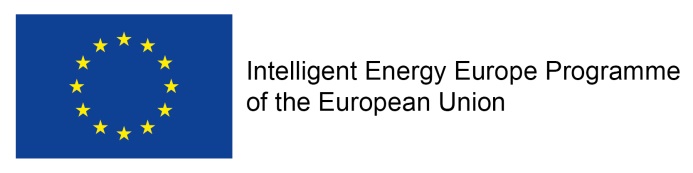 Přihlašovaná osobaFirma/OrganizaceJméno a PříjmeníNázevTelefonE-mail